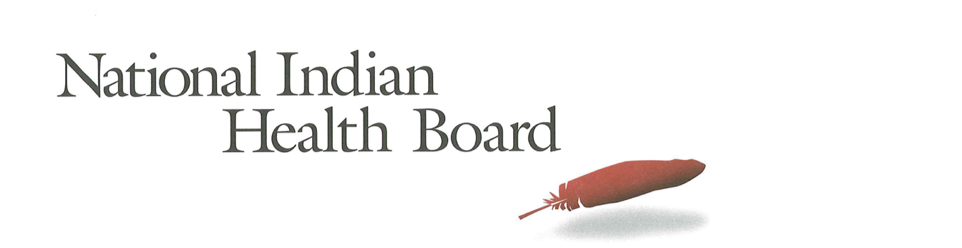 This project was supported by a Cooperative Agreement, Grant No. CMS-1MOCMS331623, from the U.S. Department of Health & Human Services, Centers for Medicare & Medicaid Services.  The contents provided are solely the responsibility of the authors and do not necessarily represent the official views of HHS or any of its agencies.AbstractThis data brief examines the evidence of the success of the Affordable Care Act to increase Medicaid Coverage for American Indians and Alaska Natives in Louisiana.  A review of findings from the American Community Survey depicts significant success in increasing the number enrolled in Medicaid. The overall increase in enrollment in Medicaid was 7,600 or 55% for all American Indians and Alaska Natives. In a state with just 3% of the total Medicaid population having access to IHS-funded health care services, it is not surprising that most of the gains in coverage were for those American Indians and Alaska Natives without access to Indian Health Service-funded programs.  Medicaid expansion succeeded in increasing health insurance coverage and lowering the rate of uninsured from 21% to 15%.Methodology The American Community Survey provides estimates of the number of insured, uninsured for American Indians and Alaska Natives (alone and in combination).  The one-year survey provides estimates with low error rates at the national level of analysis.  This analysis provides cross tabulations by sex and by access to IHS-funded health programs for the years 2012 and 2016.  The analysis is built on the comparison between the two years to the two variables of sex and access to IHS.  FindingsSummary Table:  LouisianaMedicaid Coverage Medicaid Coverage of all American Indians and Alaska NativesThe number of Louisiana American Indians and Alaska Natives with Medicaid rose from 13,700 in 2012 to nearly 21,300 in 2016.  This 55% increase of 7,600 newly Medicaid-covered American Indians and Alaska Natives is evidence of the success of Medicaid expansion in Louisiana.  36% of the total American Indian and Alaska Native population is covered by Medicaid in 2016 up from 26% in 2012.   41% of females and 31% of males were enrolled in Medicaid in 2016, both up by over 10 percentage points since 2012.Medicaid Coverage for American Indians and Alaska Natives with Access to IHSThe number of American Indians and Alaska Natives enrolled in Medicaid in Louisiana with access to IHS is too small for reliable estimates from the American Community Survey.\Medicaid Coverage for American Indians and Alaska Natives Without Access to IHSThe ACS estimates that there were 13,300 Medicaid-enrolled American Indians and Alaska Natives without access to IHS-funded health programs in 2012.  By 2016 this increased by 7,300 to 20,600 an increase of 55%. In 2012, 31% of females had Medicaid coverage and that increased to 42% in 2016.  Male coverage increased to 31% from 21% in 2012. Overall, 37% of those without access to IHS were now covered by Medicaid health insurance in 2016.  Comparing Increases in Medicaid Coverage:  By Access to IHSAmerican Indians and Alaska Natives who indicate they do not have access to IHS increased by 11 percentage points from 26% to 37%.  ConclusionIn Louisiana, the overall increase in enrollment in Medicaid was 7,600 or 55% for all American Indians and Alaska Natives. In a state with just 3% of the total Medicaid population having access to IHS-funded health care services, it is not surprising that most of the gains in coverage were for those American Indians and Alaska Natives without access to Indian Health Service-funded programs.  Medicaid expansion was successful in increasing coverage at a rate higher than the national average.  This means increased access to health care services for an American Indian and Alaska Native population without the option of many IHS-funded health programs in the state.  Medicaid expansion also succeeded, in part, in lowering the rate of uninsured from 21% to 15%.  There are still gains can be made to lower that rate further.Source of Data:  1-year American Community Survey, US CensusYears:  2012 and 2016No Foreign Born, that is, nativity is the United States.American Indian and Alaska Natives Alone and In-combination with other races.2017 Report:  Percentage of American Indian and Alaska Native Population with Medicaid Coverage, 30 States with Large American Indian and Alaska Native Pop.  Ranked by 2016 2017 Report:  Percentage of American Indian and Alaska Native Population Uninsured 2012 and 2016 in 30 States with Large Indian Populations, ranked by 2016 Percentage The Percentage of Medicaid Enrollees with and without Access to IHS:  LouisianaTracking the Impact of Medicaid Coverage for American Indian and Alaska NativesAmerican Indian and Alaska Native Population 2012 and 2016American Indian and Alaska Native Population 2012 and 20162012201652,21658,923American Indian and Alaska Native Uninsured 2012 and 2016American Indian and Alaska Native Uninsured 2012 and 20162012201611,0728,573Uninsured Rate 2012 and 2016Uninsured Rate 2012 and 20162012201621%15%Medicaid Enrollment 2012 and 2016Medicaid Enrollment 2012 and 20162012201613,76621,3702012 to 2016 Medicaid EnrollmentTotal American Indian and Alaska Native, With IHS and No IHS Access2012 to 2016 Medicaid EnrollmentTotal American Indian and Alaska Native, With IHS and No IHS Access2012 to 2016 Medicaid EnrollmentTotal American Indian and Alaska Native, With IHS and No IHS Access2012 to 2016 Medicaid EnrollmentTotal American Indian and Alaska Native, With IHS and No IHS Access2012 to 2016 Medicaid EnrollmentTotal American Indian and Alaska Native, With IHS and No IHS AccessTotal Pop20122016Increase 12-16% increase Total Pop  13,766  21,370  7,604 55%  Male  5,870  8,600  2,730 47%  Female  7,896  12,770  4,874 62% IHS 20122016Increase 12-16Increase 12-16 Total Pop  441  724  283 64%  Male  298  201  (97)-33%  Female  143  523  380 266% No IHS 20122016Increase 12-16Increase 12-16 Total Pop  13,325  20,646  7,321 55%  Male  5,572  8,399  2,827 51%  Female  7,753  12,247  4,494 58%